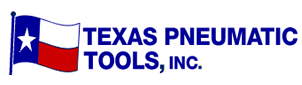 Safety Data SheetSection 1: IdentificationProduct Name: Pneumatic Tool FlushProduct Use: Industrial Air Tool CleanerProduct Manufacturer: Chem-Sol, Inc.			PO Box 10137			College Station, TX 77842			1-800-962-9693Section 2: Hazard Identification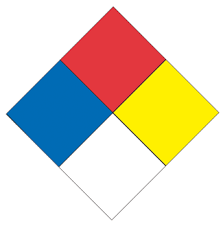 2.1	NFPA Code:Health: 1	Flammability: 3	Reactivity: 0 	0 (Minimal)1 (Slight)2 (Moderate)3 (Serious)4 (Severe)PPE: Supplied by user. Face protection and gloves recommended. 2.2	Potential Health Effects:Classifications: 	Flammable Liquid – Category 4			Aspiration Hazard – Category 1			Skin Irritation – Category 2Hazard Statement: This product is a combustible liquid and vapor that may be fatal if swallowed. This product can cause skin irritation and with prolonged contact can cause dermatitis. Section 3: Composition/Information on IngredientsSection 4: First Aid MeasuresSection 5: Fire-Fighting MeasuresFire and Explosion Hazard: Moderate fire and explosion hazard when exposed to heat or flame.Extinguishing Media: Carbon Dioxide, Dry Chemical, Foam, Water Spray or FogPolymerization: This product does not polymerize.Materials to Avoid: Strong oxidizing agents.Firefighting Procedures: Wear self-contained breathing apparatus with full face piece operated in the positive pressure demand mode. Section 6: Accidental Release MeasuresIf Material is Spilled: Evacuate area in case of a large spill. Provide ventilation, remove ignition sources, contain spill, use protective gear. Use absorbent solid to remove liquid. Do not allow to enter sewer, surface water or streams.  Waste Disposal: Burn material in an approved incinerator in accordance with appropriate regulations. Section 7: Handling and StoragePrecautions for Safe Handling: Store in closed containers in well-ventilated area, away from heat, ignition and strong oxidizing agents. Periods of exposure to high temperatures should be minimized. Water contamination should be avoided. Protect containers from physical damage. Follow good hygienic practice in the use of this material. Section 8: Exposure Controls/Personal ProtectionOccupational Exposure Limits: TLV not establishedPersonal protections: Eye/Face: Safety goggles recommendedSkin/Hands: Rubber gloves and apron to prevent prolonged contactGeneral Hygiene Considerations: When clothes are contaminated, wash before re-wearing.  Section 9: Physical and Chemical PropertiesLiquid/Solid/Gas Mixture: Liquid MixtureColor: Clear/RedOdor: PetroleumVapor pressure (at 15 C): <10 mmpH: 7.0 (50/50 water extract)Specific Gravity (H2O=1): 0.81 at 60FFlash Point: > 140F (TCC)Evaporation Rate: <0.04Viscosity: 1.55 cSTSection 10: Stability and ReactivityChemical Reactivity: This product is stable and non-reactive under normal conditions and use. It is insoluble in water. Hazardous Decomposition Products: Thermal Oxidation Degradation, Carbon Monoxide and Dioxide; irritating aldehydes and ketones. Incomparable with strong oxidizing agents. Section 11: Toxicology DataLikely Routes of Exposure: Harmful if swallowed.Skin Irritation: Prolonged contact may cause defatting of the skin.Eye Irritation: Moderate eye irritant.Section 13: Disposal ConsiderationsDisposal Instructions: Dispose of as any oil based waste. Dispose in accordance with applicable laws; local, state, and federal. Section 14: Transportation InfoDOT: Not regulated as dangerous goods.Section 15: Regulatory InformationUS EPA CERCLA Hazardous Substances (40 CFR 302) – not regulatedCalifornia Prop 65 (Code Section 25249.5) – No cancer or birth defect causing ingredients.Mich. Critical Materials Act 293, P.A. 1972 – None.	 Section 16: Other InformationSDS Prepared 12/6/15Important Data: The data and information in this data sheet are accurate on the date of preparation. It does not indicate any warranty or representation. We disclaim all liability as to use of this material since this is beyond our control. PreventionKeep away from heat, sparks, open flame, welding and hot surfaces.No smoking.Keep container closed.Wear personal protective gear to prevent skin and eye contact.Wash hands and change contaminated clothing.Effects of Over ExposureEffects of Over ExposureEffects of Over ExposureEffects of Over ExposureEyesSkinInhalationIngestionHigh vapor concentration or liquid contact can irritate eyes. Prolonged or repeated contact with skin can cause defatting, irritation and dermatitis. Excessive inhalation is irritating to respiratory passages and can cause headaches, dizziness, nausea, stupor, convulsions or unconsciousness depending on concentration and time of exposure. Ingestion causes irritation of mouth, throat, G.I. tract with coughing, vomiting, blurred vision, dilated pupils and diarrhea.Ingredients:CAS#Weight %Kerosene8008-20-6>75%Propriety AdditivesTrade Secret<40%Emergency First Aid ProceduresEmergency First Aid ProceduresEmergency First Aid ProceduresEmergency First Aid ProceduresEyesSkinInhalationIngestionFlush thoroughly with running water for 15 minutes, including under eyelids. Get medical attention if irritation persists.Remove contaminated clothing; wash affected area with soap and water. Wash clothing before reuse.Move to fresh air. Restore or support breathing. Administer oxygen if necessary.Call or transport to a physician. DO NOT INDUCE VOMITING.Explosive Limit: Lower 0.8%Auto Ignition Temperature: N/ABoiling Point: 168 C/334 FDecompression Temperature: 282 C